WATCHFIELD CHRISTMAS FAIR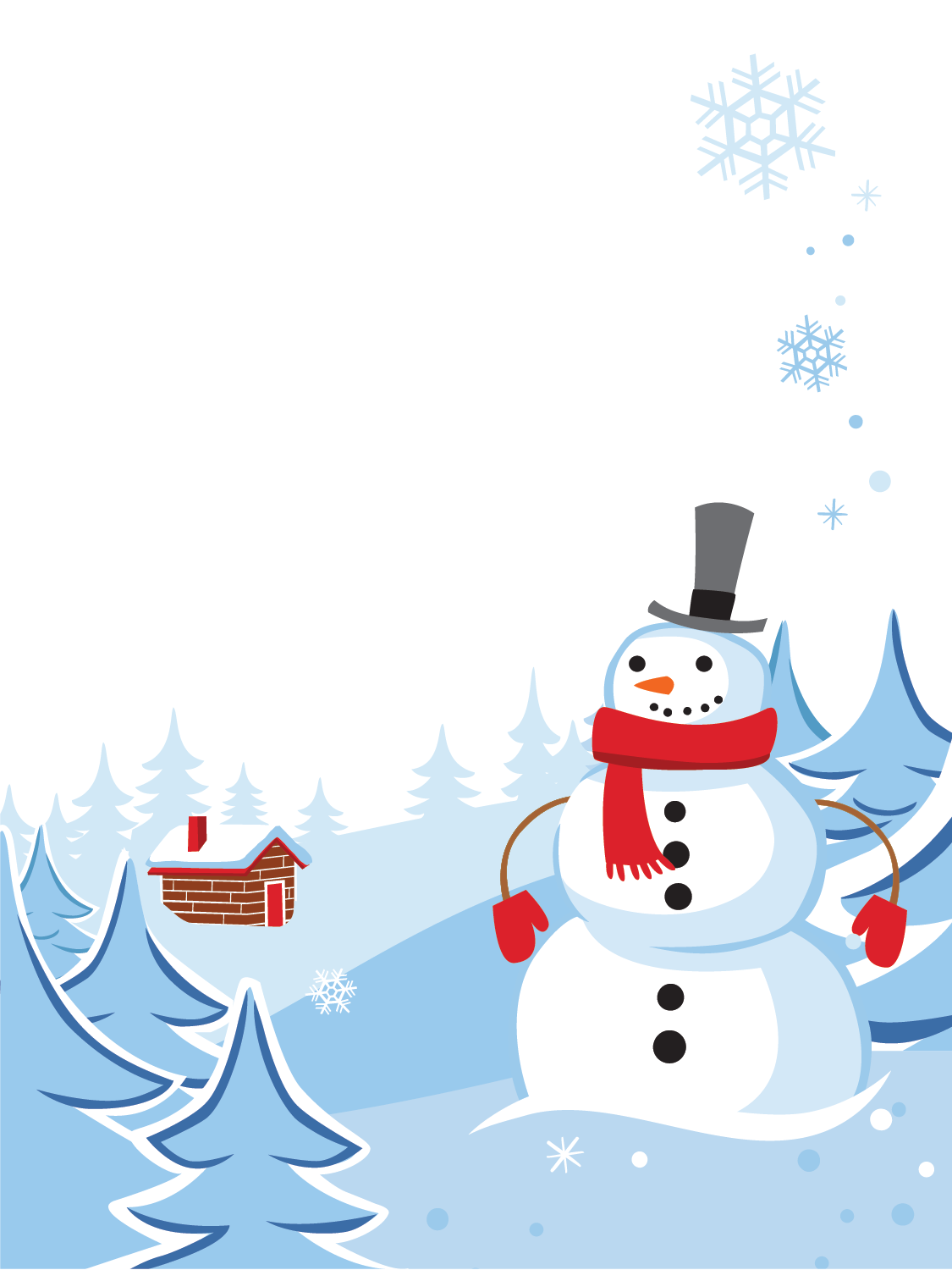 SATURDAY, DECEMBER 3RD10AM – 2PMWATCHFIELD VILLAGE HALLFree admission - Xmas Gifts Xmas Food & Drink - BalloonsLarge Raffle – Handmade GiftsWooden Items RefreshmentsFather Christmas All profits to Watchfield Village Hall, Reg. Charity 1173096To book a stall @ £15Contact Dawn on 07760 771546 villagehall.dawn@watchfield.org orSue on 07899 300496villagehall.sue@watchfield.org